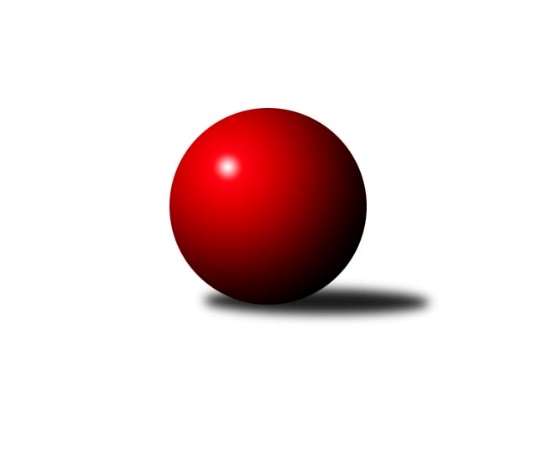 Č.17Ročník 2022/2023	19.2.2023Nejlepšího výkonu v tomto kole: 2493 dosáhlo družstvo: TJ Sokol Soběnov BMeziokresní přebor ČB-ČK A 6-ti členné 2022/2023Výsledky 17. kolaSouhrnný přehled výsledků:Kuželky Borovany C	- TJ Nová Ves C	2:6	2226:2250	4.0:8.0	13.2.Kuželky Borovany B	- KK Český Krumlov 	7:1	2440:2267	9.0:3.0	15.2.TJ Loko Č. Budějovice C	- TJ Spartak Trhové Sviny B	7:1	2443:2308	9.0:3.0	16.2.TJ Sokol Nové Hrady C	- TJ Sokol Soběnov B	1:7	2279:2493	3.0:9.0	16.2.Vltavan Loučovice B	- TJ Dynamo České Budějovice B	4:4	2406:2370	7.0:5.0	17.2.TJ Sokol Soběnov C	- TJ Sokol Nové Hrady B		dohrávka		20.3.Tabulka družstev:	1.	TJ Sokol Soběnov B	17	16	1	0	109.0 : 27.0 	144.5 : 59.5 	 2492	33	2.	TJ Loko Č. Budějovice C	16	11	2	3	85.0 : 43.0 	127.5 : 64.5 	 2414	24	3.	Kuželky Borovany B	17	11	1	5	81.5 : 54.5 	114.5 : 89.5 	 2384	23	4.	TJ Sokol Soběnov C	16	9	1	6	71.5 : 56.5 	102.5 : 89.5 	 2408	19	5.	KK Český Krumlov	16	9	0	7	67.0 : 61.0 	101.0 : 91.0 	 2342	18	6.	TJ Sokol Nové Hrady B	16	7	1	8	63.5 : 64.5 	93.5 : 98.5 	 2301	15	7.	TJ Dynamo České Budějovice B	17	6	2	9	60.5 : 75.5 	83.5 : 120.5 	 2246	14	8.	Kuželky Borovany C	16	6	1	9	51.5 : 76.5 	81.5 : 110.5 	 2297	13	9.	TJ Nová Ves C	17	6	0	11	55.0 : 81.0 	85.5 : 118.5 	 2235	12	10.	TJ Spartak Trhové Sviny B	17	5	1	11	48.5 : 87.5 	85.5 : 118.5 	 2285	11	11.	TJ Sokol Nové Hrady C	16	3	3	10	52.0 : 76.0 	85.0 : 107.0 	 2327	9	12.	Vltavan Loučovice B	17	2	3	12	47.0 : 89.0 	83.5 : 120.5 	 2313	7Podrobné výsledky kola:	 Kuželky Borovany C	2226	2:6	2250	TJ Nová Ves C	Vladimíra Bicerová	 	 186 	 171 		357 	 0:2 	 404 	 	220 	 184		Jan Jackov	Martina Koubová	 	 198 	 173 		371 	 1:1 	 376 	 	178 	 198		Miloš Draxler	Miroslav Bicera	 	 207 	 192 		399 	 0:2 	 417 	 	209 	 208		Vladimír Vlček	Kateřina Dvořáková	 	 190 	 196 		386 	 2:0 	 322 	 	147 	 175		Věra Jeseničová	Petr Bícha	 	 175 	 164 		339 	 0:2 	 368 	 	185 	 183		Roman Bartoš	Václav Tröstl	 	 182 	 192 		374 	 1:1 	 363 	 	193 	 170		Josef Fojtarozhodčí: Jiří MalovanýNejlepší výkon utkání: 417 - Vladimír Vlček	 Kuželky Borovany B	2440	7:1	2267	KK Český Krumlov 	Milan Míka	 	 219 	 177 		396 	 0:2 	 429 	 	231 	 198		Jakub Zadák	Daniel Krejčí	 	 187 	 186 		373 	 2:0 	 338 	 	175 	 163		Miloš Moravec	Čestmír Siebenbrunner	 	 204 	 240 		444 	 2:0 	 357 	 	166 	 191		Tomáš Vařil	Jindřich Soukup	 	 201 	 203 		404 	 2:0 	 354 	 	165 	 189		Tomáš Tichý ml.	Vojtěch Frdlík	 	 200 	 198 		398 	 1:1 	 397 	 	195 	 202		František Ferenčík	Jiří Tröstl	 	 222 	 203 		425 	 2:0 	 392 	 	199 	 193		Tomáš Tichýrozhodčí: Jiří MalovanýNejlepší výkon utkání: 444 - Čestmír Siebenbrunner	 TJ Loko Č. Budějovice C	2443	7:1	2308	TJ Spartak Trhové Sviny B	Martina Tomiová	 	 238 	 197 		435 	 2:0 	 360 	 	198 	 162		Vlastimil Kříha	Václav Klojda ml.	 	 208 	 191 		399 	 1:1 	 423 	 	199 	 224		Bohuslav Švepeš	Alena Čampulová	 	 179 	 204 		383 	 2:0 	 371 	 	169 	 202		Bedřich Kroupa	Radim Růžička	 	 193 	 191 		384 	 1:1 	 368 	 	197 	 171		Marek Rojdl	Lucie Klojdová	 	 216 	 218 		434 	 1:1 	 423 	 	195 	 228		Luděk Troup	Karel Vlášek	 	 229 	 179 		408 	 2:0 	 363 	 	199 	 164		Tomáš Švepešrozhodčí:  Vedoucí družstevNejlepší výkon utkání: 435 - Martina Tomiová	 TJ Sokol Nové Hrady C	2279	1:7	2493	TJ Sokol Soběnov B	Romana Kříhová	 	 218 	 213 		431 	 2:0 	 388 	 	191 	 197		Milan Šedivý ml.	Tomáš Kříha	 	 200 	 199 		399 	 0:2 	 420 	 	202 	 218		Patrik Fink	Michal Kanděra	 	 188 	 173 		361 	 0:2 	 444 	 	223 	 221		Josef Ferenčík	Petr Hamerník	 	 212 	 192 		404 	 0:2 	 439 	 	221 	 218		Josef Šedivý	Radek Steinhauser	 	 150 	 147 		297 	 0:2 	 411 	 	201 	 210		Markéta Šedivá	Václav Silmbrod	 	 214 	 173 		387 	 1:1 	 391 	 	188 	 203		Pavel Čurdarozhodčí: Stanislav SladkýNejlepší výkon utkání: 444 - Josef Ferenčík	 Vltavan Loučovice B	2406	4:4	2370	TJ Dynamo České Budějovice B	František Anderle	 	 187 	 204 		391 	 1:1 	 411 	 	208 	 203		Tomáš Vašek	Martin Jirkal *1	 	 152 	 195 		347 	 1:1 	 384 	 	204 	 180		Rostislav Solkan	Ludvík Sojka	 	 177 	 205 		382 	 0:2 	 437 	 	210 	 227		Kristýna Nováková	Jan Sztrapek	 	 219 	 199 		418 	 2:0 	 383 	 	198 	 185		Milena Kümmelová	Libor Dušek *2	 	 175 	 220 		395 	 1:1 	 406 	 	198 	 208		Petra Šebestíková	Jakub Matulík	 	 249 	 224 		473 	 2:0 	 349 	 	172 	 177		David Šebestíkrozhodčí:  Vedoucí družstevstřídání: *1 od 51. hodu Jaroslav Štich, *2 od 43. hodu Tomáš SuchánekNejlepší výkon utkání: 473 - Jakub MatulíkPořadí jednotlivců:	jméno hráče	družstvo	celkem	plné	dorážka	chyby	poměr kuž.	Maximum	1.	Josef Šedivý 	TJ Sokol Soběnov B	438.85	297.5	141.4	5.6	7/7	(487)	2.	Martina Tomiová 	TJ Loko Č. Budějovice C	427.90	294.3	133.6	5.8	7/7	(458)	3.	Vojtěch Frdlík 	Kuželky Borovany B	427.06	300.8	126.3	9.4	5/7	(465)	4.	Markéta Šedivá 	TJ Sokol Soběnov B	426.07	294.2	131.9	6.0	7/7	(472)	5.	Tomáš Polánský 	TJ Loko Č. Budějovice C	424.05	289.2	134.9	5.7	7/7	(477)	6.	Josef Ferenčík 	TJ Sokol Soběnov B	423.37	285.5	137.9	5.9	7/7	(444)	7.	Jaroslava Kulhanová 	TJ Sokol Soběnov C	418.50	293.6	124.9	8.2	7/7	(491)	8.	Tomáš Balko 	TJ Sokol Nové Hrady C	417.23	288.0	129.2	6.5	5/6	(453)	9.	Karel Vlášek 	TJ Loko Č. Budějovice C	417.11	287.0	130.1	7.2	7/7	(438)	10.	Milena Šebestová 	TJ Sokol Nové Hrady B	416.70	289.0	127.7	7.0	7/8	(464)	11.	Tomáš Tichý 	KK Český Krumlov 	415.92	288.5	127.5	7.9	4/6	(447)	12.	Čestmír Siebenbrunner 	Kuželky Borovany B	414.23	293.4	120.9	7.8	7/7	(447)	13.	Jan Kobliha 	Kuželky Borovany C	414.13	291.4	122.8	9.2	5/6	(447)	14.	Kristýna Nováková 	TJ Dynamo České Budějovice B	413.16	286.5	126.7	8.1	5/7	(447)	15.	František Ferenčík 	KK Český Krumlov 	412.44	278.9	133.5	5.6	6/6	(478)	16.	Olga Čutková 	TJ Sokol Soběnov C	411.51	286.3	125.2	8.3	7/7	(466)	17.	Jan Jackov 	TJ Nová Ves C	410.59	291.7	118.8	7.8	7/8	(433)	18.	Tomáš Kříha 	TJ Sokol Nové Hrady C	409.64	282.3	127.3	7.5	5/6	(449)	19.	Jakub Matulík 	Vltavan Loučovice B	409.54	279.0	130.5	7.6	5/7	(473)	20.	Vladimír Vlček 	TJ Nová Ves C	408.58	285.3	123.3	7.3	8/8	(447)	21.	Ludmila Čurdová 	TJ Sokol Soběnov C	408.17	281.5	126.7	8.4	7/7	(453)	22.	Jindřich Soukup 	Kuželky Borovany B	407.62	288.4	119.2	6.3	6/7	(442)	23.	Pavel Čurda 	TJ Sokol Soběnov B	407.12	283.8	123.3	7.9	7/7	(456)	24.	Lukáš Prokeš 	TJ Sokol Nové Hrady C	405.83	285.8	120.0	9.8	4/6	(449)	25.	Jakub Zadák 	KK Český Krumlov 	405.31	281.4	123.9	7.1	6/6	(466)	26.	Patrik Fink 	TJ Sokol Soběnov B	404.38	283.9	120.5	10.8	6/7	(434)	27.	Milan Šedivý  ml.	TJ Sokol Soběnov B	403.64	282.1	121.6	8.1	7/7	(446)	28.	Jiří Květoň 	TJ Dynamo České Budějovice B	400.85	285.3	115.6	9.4	5/7	(425)	29.	Jiří Tröstl 	Kuželky Borovany B	400.07	282.2	117.8	8.4	6/7	(443)	30.	Jan Kouba 	Kuželky Borovany C	399.89	282.4	117.5	10.4	5/6	(434)	31.	Libor Tomášek 	TJ Sokol Nové Hrady B	398.68	284.1	114.6	10.8	8/8	(440)	32.	Martina Koubová 	Kuželky Borovany C	398.68	285.6	113.1	9.9	5/6	(431)	33.	Alice Loulová 	TJ Sokol Soběnov C	397.50	287.7	109.8	10.0	6/7	(429)	34.	Tomáš Švepeš 	TJ Spartak Trhové Sviny B	397.41	274.5	122.9	10.0	8/8	(434)	35.	Petr Hamerník 	TJ Sokol Nové Hrady C	397.32	276.7	120.7	7.9	6/6	(429)	36.	Jan Sztrapek 	Vltavan Loučovice B	395.92	289.1	106.8	11.6	5/7	(422)	37.	Kateřina Dvořáková 	Kuželky Borovany C	395.38	283.7	111.7	9.0	5/6	(452)	38.	Daniel Krejčí 	Kuželky Borovany B	395.13	274.7	120.4	9.0	7/7	(424)	39.	Tomáš Tichý  ml.	KK Český Krumlov 	392.53	272.9	119.6	9.0	6/6	(433)	40.	Jitka Grznáriková 	TJ Sokol Soběnov C	390.36	270.5	119.8	10.0	5/7	(425)	41.	Milena Kümmelová 	TJ Dynamo České Budějovice B	390.03	280.8	109.2	10.2	5/7	(425)	42.	Ludvík Sojka 	Vltavan Loučovice B	388.69	283.1	105.6	11.9	5/7	(437)	43.	Jaroslav Štich 	Vltavan Loučovice B	387.70	273.1	114.6	11.0	5/7	(420)	44.	Jiřina Krtková 	TJ Sokol Soběnov C	386.17	275.7	110.4	12.9	6/7	(447)	45.	Adéla Sýkorová 	TJ Loko Č. Budějovice C	383.72	276.5	107.2	12.8	6/7	(410)	46.	Tomáš Vařil 	KK Český Krumlov 	379.72	273.3	106.4	12.0	6/6	(423)	47.	Vladimír Šereš 	Vltavan Loučovice B	378.90	276.2	102.8	11.9	5/7	(424)	48.	Petr Bícha 	Kuželky Borovany C	377.34	268.4	108.9	14.2	4/6	(401)	49.	Petra Šebestíková 	TJ Dynamo České Budějovice B	376.93	272.5	104.4	12.7	6/7	(415)	50.	Karel Kříha 	TJ Sokol Nové Hrady B	374.21	275.5	98.8	14.9	7/8	(420)	51.	Lucie Klojdová 	TJ Loko Č. Budějovice C	372.61	265.7	106.9	11.5	7/7	(434)	52.	Dominik Smoleň 	TJ Sokol Soběnov C	372.55	268.0	104.6	12.3	5/7	(416)	53.	Marek Rojdl 	TJ Spartak Trhové Sviny B	372.27	263.4	108.8	12.9	8/8	(453)	54.	Stanislav Bednařík 	TJ Dynamo České Budějovice B	371.81	266.5	105.4	12.2	6/7	(396)	55.	Jiří Čermák 	KK Český Krumlov 	370.63	257.5	113.1	9.4	4/6	(403)	56.	Luděk Troup 	TJ Spartak Trhové Sviny B	369.46	262.9	106.6	13.0	8/8	(423)	57.	Miloš Draxler 	TJ Nová Ves C	368.85	264.6	104.3	12.9	8/8	(425)	58.	David Šebestík 	TJ Dynamo České Budějovice B	365.83	261.6	104.3	12.6	7/7	(414)	59.	Miroslav Bicera 	Kuželky Borovany C	365.29	270.1	95.2	12.6	5/6	(415)	60.	Miloš Moravec 	KK Český Krumlov 	365.00	264.1	100.9	14.3	6/6	(399)	61.	Roman Bartoš 	TJ Nová Ves C	362.21	259.1	103.1	13.7	8/8	(401)	62.	Tomáš Vašek 	TJ Dynamo České Budějovice B	361.53	264.9	96.6	14.2	7/7	(411)	63.	Natálie Zahálková 	Kuželky Borovany B	360.83	254.1	106.8	12.5	6/7	(387)	64.	Michal Kanděra 	TJ Sokol Nové Hrady C	359.93	260.7	99.3	15.0	5/6	(397)	65.	Blanka Cáplová 	TJ Sokol Nové Hrady B	356.44	261.6	94.8	15.4	8/8	(389)	66.	Vladimíra Bicerová 	Kuželky Borovany C	356.27	249.2	107.1	12.0	6/6	(391)	67.	Věra Jeseničová 	TJ Nová Ves C	354.02	263.6	90.5	16.9	7/8	(414)	68.	Rostislav Solkan 	TJ Dynamo České Budějovice B	351.29	251.4	99.9	14.5	6/7	(406)	69.	Václava Tesařová 	TJ Nová Ves C	350.44	256.5	93.9	14.6	7/8	(387)	70.	Filip Rojdl 	TJ Spartak Trhové Sviny B	348.71	254.5	94.2	15.9	6/8	(398)	71.	Pavel Kříha 	TJ Sokol Nové Hrady C	337.30	252.2	85.1	17.0	5/6	(363)		Tomáš Suchánek 	Vltavan Loučovice B	449.00	312.0	137.0	7.3	3/7	(477)		Radek Šlouf 	Vltavan Loučovice B	445.00	302.0	143.0	1.0	1/7	(445)		Václav Klojda  st.	TJ Loko Č. Budějovice C	445.00	307.0	138.0	9.0	1/7	(445)		Jiří Bláha 	TJ Loko Č. Budějovice C	443.00	304.3	138.8	4.8	2/7	(456)		Tereza Kříhová 	TJ Sokol Nové Hrady C	442.00	310.7	131.3	5.7	3/6	(471)		Václav Klojda  ml.	TJ Loko Č. Budějovice C	440.33	306.0	134.3	4.5	3/7	(477)		Lucie Mušková 	TJ Sokol Soběnov C	431.22	302.6	128.6	5.9	2/7	(449)		Denisa Šimečková 	TJ Spartak Trhové Sviny B	425.48	286.3	139.2	5.2	5/8	(467)		Jan Kouba 	KK Český Krumlov 	423.58	283.0	140.6	4.6	2/6	(464)		Michal Silmbrod 	TJ Sokol Nové Hrady B	419.50	297.0	122.5	7.3	3/8	(429)		Bohuslav Švepeš 	TJ Spartak Trhové Sviny B	412.21	280.9	131.3	6.5	4/8	(428)		Lenka Vajdová 	TJ Sokol Nové Hrady B	404.92	292.9	112.0	10.6	3/8	(431)		Šárka Moravcová 	KK Český Krumlov 	404.00	282.0	122.0	10.7	1/6	(435)		Pavel Fritz 	TJ Sokol Nové Hrady B	401.30	288.0	113.3	10.9	5/8	(428)		Martin Jirkal 	Vltavan Loučovice B	400.00	284.0	116.0	11.0	1/7	(400)		Stanislava Betuštiaková 	TJ Sokol Nové Hrady B	398.63	281.6	117.0	7.6	2/8	(425)		Jakub Sysel 	TJ Sokol Soběnov B	396.67	280.3	116.3	8.0	3/7	(413)		Alena Čampulová 	TJ Loko Č. Budějovice C	394.25	274.3	120.0	6.2	3/7	(418)		Ladislav Růžička 	TJ Sokol Nové Hrady B	392.67	271.7	121.0	8.3	1/8	(401)		Milan Míka 	Kuželky Borovany B	389.04	271.4	117.6	9.0	4/7	(419)		Vlastimil Kříha 	TJ Spartak Trhové Sviny B	387.21	287.0	100.3	11.5	4/8	(412)		Josef Malík 	Kuželky Borovany B	386.00	275.0	111.0	10.5	1/7	(391)		Bohuslav Švepeš 	TJ Spartak Trhové Sviny B	385.33	281.7	103.7	11.3	3/8	(423)		Josef Svoboda 	TJ Spartak Trhové Sviny B	384.08	277.3	106.8	8.9	2/8	(441)		Radim Štubner 	Vltavan Loučovice B	382.13	282.1	100.0	12.9	4/7	(402)		Jitka Šimková 	Kuželky Borovany B	378.00	274.0	104.0	12.3	3/7	(398)		Radim Růžička 	TJ Loko Č. Budějovice C	377.94	269.6	108.4	10.3	4/7	(414)		Václav Silmbrod 	TJ Sokol Nové Hrady C	376.90	262.1	114.8	8.1	3/6	(406)		Romana Kříhová 	TJ Sokol Nové Hrady C	374.63	273.5	101.1	14.8	3/6	(431)		Libor Dušek 	Vltavan Loučovice B	373.33	270.8	102.5	13.4	4/7	(425)		Josef Sysel 	TJ Sokol Soběnov B	372.00	261.0	111.0	0.0	1/7	(372)		Eliška Brychtová 	TJ Sokol Nové Hrady B	370.73	267.3	103.5	14.9	5/8	(406)		Nela Koptová 	TJ Spartak Trhové Sviny B	370.00	268.0	102.0	13.4	4/8	(429)		František Anderle 	Vltavan Loučovice B	367.72	266.7	101.0	12.7	4/7	(424)		Karel Beleš 	Kuželky Borovany C	366.50	272.0	94.5	19.0	2/6	(388)		Jan Votruba 	TJ Spartak Trhové Sviny B	366.00	260.0	106.0	16.0	1/8	(366)		Jiří Janoch 	Kuželky Borovany B	365.75	267.1	98.6	14.9	4/7	(396)		Josef Fojta 	TJ Nová Ves C	364.65	268.7	95.9	14.0	5/8	(403)		Michal Fink 	TJ Sokol Soběnov B	361.00	258.5	102.5	19.5	1/7	(378)		Stanislava Mlezivová 	TJ Dynamo České Budějovice B	358.00	251.5	106.5	11.3	2/7	(372)		Jiřina Albrechtová 	TJ Sokol Nové Hrady B	357.50	258.3	99.3	15.1	4/8	(394)		Antonín Gažák 	TJ Sokol Nové Hrady C	355.11	268.2	86.9	16.6	3/6	(383)		Bedřich Kroupa 	TJ Spartak Trhové Sviny B	351.00	262.3	88.8	17.0	4/8	(371)		Nela Horňáková 	TJ Spartak Trhové Sviny B	351.00	267.0	84.0	16.0	1/8	(351)		Jaroslav Štich 	Vltavan Loučovice B	350.75	253.4	97.4	14.0	4/7	(396)		Jan Silmbrod 	TJ Sokol Nové Hrady B	348.50	250.6	97.9	14.2	4/8	(414)		Václav Tröstl 	Kuželky Borovany C	346.40	261.5	84.9	16.2	3/6	(379)		Jakub Musil 	Vltavan Loučovice B	345.75	254.6	91.1	16.9	4/7	(367)		Radoslav Hauk 	TJ Loko Č. Budějovice C	343.50	253.0	90.5	17.0	2/7	(346)		Vladimír Severin 	TJ Nová Ves C	332.00	245.0	87.0	17.0	1/8	(332)		Martin Kouba 	KK Český Krumlov 	318.00	231.0	87.0	23.0	1/6	(318)		Lukáš Průka 	TJ Spartak Trhové Sviny B	313.00	232.0	81.0	19.0	1/8	(313)		Radek Steinhauser 	TJ Sokol Nové Hrady C	297.00	220.0	77.0	23.0	1/6	(297)Sportovně technické informace:Starty náhradníků:registrační číslo	jméno a příjmení 	datum startu 	družstvo	číslo startu24074	Václav Silmbrod	16.02.2023	TJ Sokol Nové Hrady C	5x15775	Bohuslav Švepeš	16.02.2023	TJ Spartak Trhové Sviny B	2x24731	Vlastimil Kříha	16.02.2023	TJ Spartak Trhové Sviny B	3x
Hráči dopsaní na soupisku:registrační číslo	jméno a příjmení 	datum startu 	družstvo	27329	Radek Steinhauser	16.02.2023	TJ Sokol Nové Hrady C	Program dalšího kola:18. kolo20.2.2023	po	17:00	TJ Spartak Trhové Sviny B - TJ Sokol Soběnov C	20.2.2023	po	17:30	KK Český Krumlov  - Kuželky Borovany C (dohrávka z 16. kola)	22.2.2023	st	17:00	TJ Nová Ves C - Kuželky Borovany B	22.2.2023	st	17:00	TJ Sokol Soběnov B - TJ Loko Č. Budějovice C	23.2.2023	čt	17:00	TJ Dynamo České Budějovice B - Kuželky Borovany C	23.2.2023	čt	17:00	TJ Sokol Nové Hrady B - Vltavan Loučovice B	24.2.2023	pá	18:00	KK Český Krumlov  - TJ Sokol Nové Hrady C	Nejlepší šestka kola - absolutněNejlepší šestka kola - absolutněNejlepší šestka kola - absolutněNejlepší šestka kola - absolutněNejlepší šestka kola - dle průměru kuželenNejlepší šestka kola - dle průměru kuželenNejlepší šestka kola - dle průměru kuželenNejlepší šestka kola - dle průměru kuželenNejlepší šestka kola - dle průměru kuželenPočetJménoNázev týmuVýkonPočetJménoNázev týmuPrůměr (%)Výkon2xJakub MatulíkLoučovice B4731xMichal SilmbrodN.Hrady B117.484601xMichal SilmbrodN.Hrady B4601xJakub MatulíkLoučovice B115.564733xJosef FerenčíkSoběnov B4446xČestmír SiebenbrunnerBorovany B115.34443xČestmír SiebenbrunnerBorovany B4444xJosef FerenčíkSoběnov B111.644447xJosef ŠedivýSoběnov B4394xJakub ZadákČ.Krumlov B111.44292xKristýna NovákováDyn. Č.B. B4377xJosef ŠedivýSoběnov B110.38439